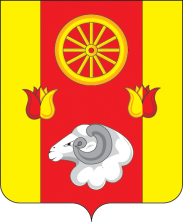                                                 РОССИЙСКАЯ ФЕДЕРАЦИЯ                                                             РОСТОВСКАЯ ОБЛАСТЬ                                                         РЕМОНТНЕНСКИЙ РАЙОНАДМИНИСТРАЦИЯ ДЕНИСОВСКОГО СЕЛЬСКОГО ПОСЕЛЕНИЯ   ПОСТАНОВЛЕНИЕ О признании утратившим силу постановления от 17.10.2008 № 46 В целях приведения в соответствие действующему законодательству ПОСТАНОВЛЯЮ:1. Признать утратившим силу постановление Администрации Денисовского сельского поселения от 17 октября 2008 года № 46 «Об утверждении Порядка и условий предоставления муниципальных гарантий Денисовским сельским поселением».2. Настоящее постановление разместить на официальном сайте Администрации Денисовского сельского поселения в информационно-телекоммуникационной сети Интернет.3. Настоящее постановление вступает в силу со дня его официального обнародования.Глава Администрации Денисовского сельского поселения                                                                М.В. Моргунов	      Постановление вносит:сектор экономики и финансовАдминистрации Денисовского сельского поселения14.06.2022                    № 54          п. Денисовский